                    MAKALENİZİN BAŞLIĞI                            TITLE OF YOUR ARTICLE                           Birinci Yazar a                                                        aKurum adı, Bölümü, E-mail, ORCID Numarası                                 İkinci Yazar b                                                                                             bKurum adı, Bölümü, E-mail, ORCID NumarasıÖZETHer araştırmanın bir problemden yola çıktığını düşünerek en başta eldeki problemin ne olduğuna değinerek özete başlamak faydalı olacaktır. Problemle bağlantılı olarak araştırmayı yapma ve makaleyi yazma motivasyonuna bir cümleyle işaret edilebilir. Bu çoğu zaman araştırma için çıkış noktanızı belirten bir ifadedir ve amacınızı açıklamak üzere temel oluşturur. Daha sonra araştırmanın ne amaçla gerçekleştirildiği ortaya konulmalıdır. Amaç ifadesi makalenin geneli ile uyumlu olarak açık ve anlaşılır şekilde verilmelidir.  Bu amaca ulaşmak için neler yapıldığına ve hangi yöntem ve analizlerin kullanıldığına kısaca değinilmelidir.  Araştırma sonunda ne elde edildiği ve elde edilen bulguların ne anlama geldiğinin makale içinde tartışıldığına kısaca işaret edilmelidir. Yine araştırma sonuçlarının alana katkısına ve önemine değinen bir cümleyle özet bitirilebilir. Anahtar Kelimeler: Sosyal Bilimler, Kamu Yönetimi, Ekonomi, Tarih, EkonometriABSTRACTConsidering that every research is starting out from a problem, it will be useful to start the summary by mentioning what is the problem at hand. The motivation to do the research and write the article in connection with the problem can be pointed out in one sentence. This is often an expression of your starting point for research and is the basis for explaining your purpose. Then, the purpose of the research should be revealed. The statement of purpose should be given clearly and comprehensively in accordance with the overall article. It should be briefly mentioned what has been done to achieve this goal and what methods and analyzes are used. It should be briefly pointed out that what was obtained at the end of the research and what the findings mean was discussed in the article. Again, a summary can be completed with a sentence addressing the contribution and importance of the research results to the field.Keywords: Social Sciences, Public Administration, Economy, History, EconometricsGiriş(12 punto) Giriş bölümünüz araştırmakta olduğunuz konuda bir bilgi açığı olduğunu ve makalenizin bu bilgi açığını gidermeye çalışan bir yazı olduğunu göstermelidir. Herkesin üzerinde çalıştığı, cevabı belli konularda yazılmış bir makale ile kimse ilgilenmez. Bu sebepten dolayı Giriş bölümünüzde seçmiş olduğunuz konuda bilgi açığı olduğunu, bu sebepten dolayı ilgili makaleyi yazmaya karar verdiğinizi belirtmelisiniz (Özkaynak, 2019: 65).Tablo 1: Başlık OlarakTeorik ÇerçeveMakalelerde güncelliğini ve önemini yitirmiş konuların tekrar ele alınması başlıca ret nedenleri arasındadır. Yazarın daha önce yapılan çalışmalardan bir ya da birkaç yönüyle farklılaşan bir konuyu ele alması, alana hakim olması ile bağlantılıdır (Özer vd., 1998: 15). Literatür taramasının yeterince özenli yapılması, literatürde eksik olan ilgi çekici konunun tespitine yarar. Böyle bir konunun ele alınması makalenin alana katkı sağlama potansiyelini de ortaya çıkarır. Elbette bir araştırmayı tekrar eden çalışmalar gerçekleştirilebilir.  Bu noktada amacın belli bir çalışmanın tekrarı olduğu açıkça ifade edilmeli ve varsa yöntem ve örneklem açısından farklılaşan noktalar ortaya konulmalıdır (Karga ve Özcan, 2015: 65-78).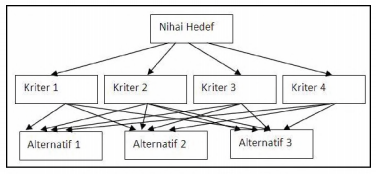 Şekil 1: Hedef HiyerarşisiMetin içerisinde geçen denklemler Word denklem oluşturucu ile yapılmalıdır. Resim olarak yüklenmemelidir.	(1)KAYNAKÇAClark, T., Woodley, R. ve De Halas, D. (1962). Bilimsel Yayınlarda Etik, Jeopolitik Yayınevi, Ankara.Özer, G. (2005). The Analysis of Antecedents of Customer Loyalty in the Turkish Mobile Telecommunication Market. European Journal of Marketing. Ekler: Verilere Yönelik TablolarEk bölümü içeren yazarlar bunu Kaynaklar bölümünden sonra yapmalıdır. Birden fazla ekin hepsinde yukarıda kullanılan stilde başlık bulunmalıdır.DeğişkenlerSütun  A (t)Sütun B (T)Değişken 113Değişken 245Değişken 367